Annex 1Flow Chart for Approval Process of Rural Construction Planning Permit of Zengcheng District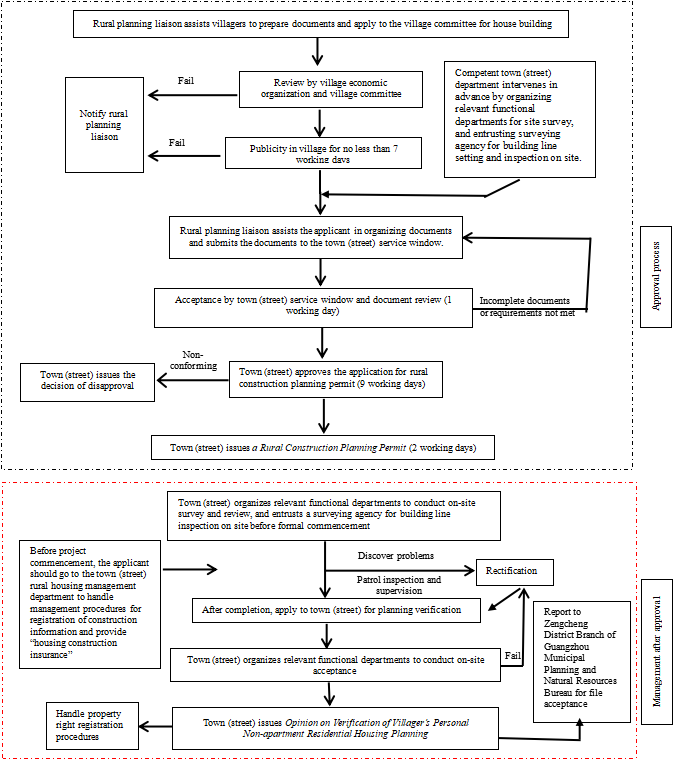 